MobileApp workflow for Feedback ProviderFirst Screen after you click on app, Wait till the screen change to next screen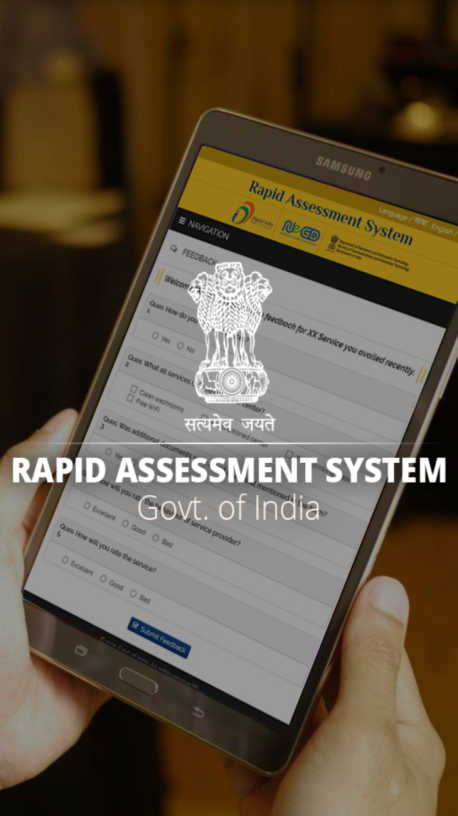 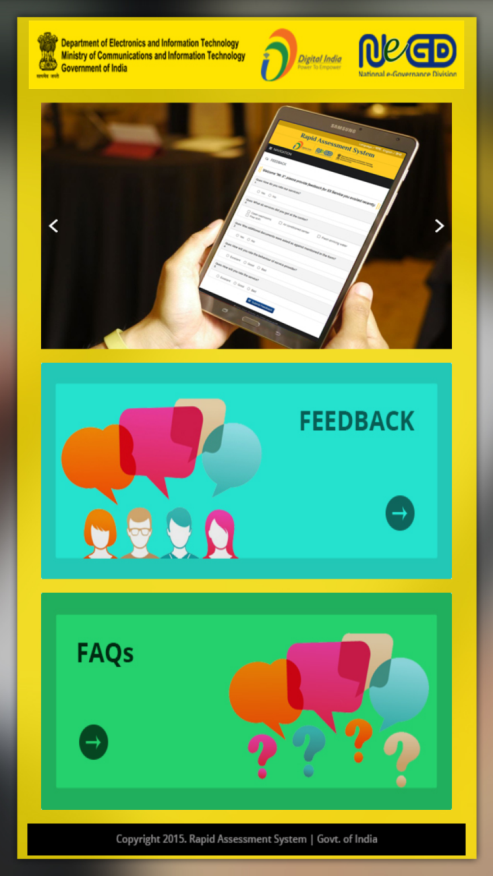 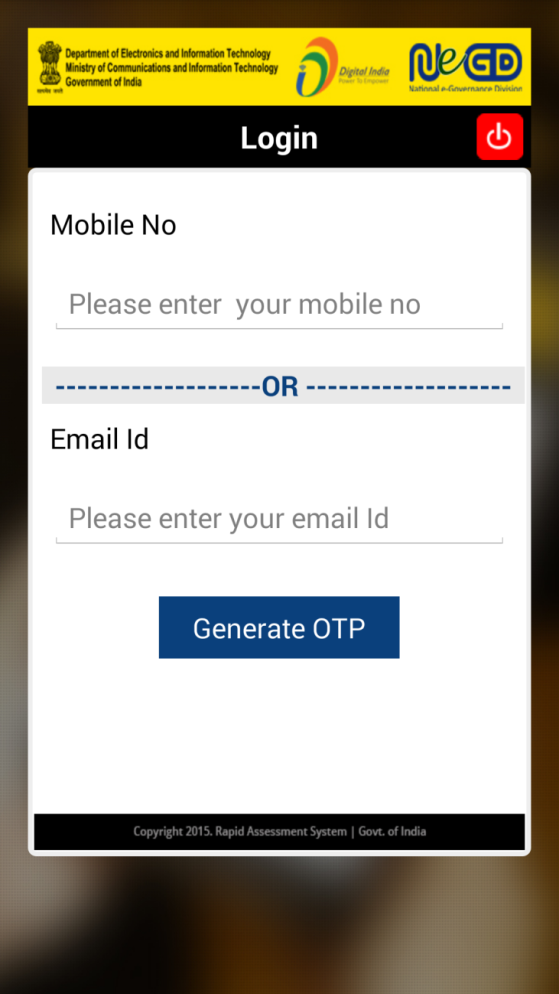 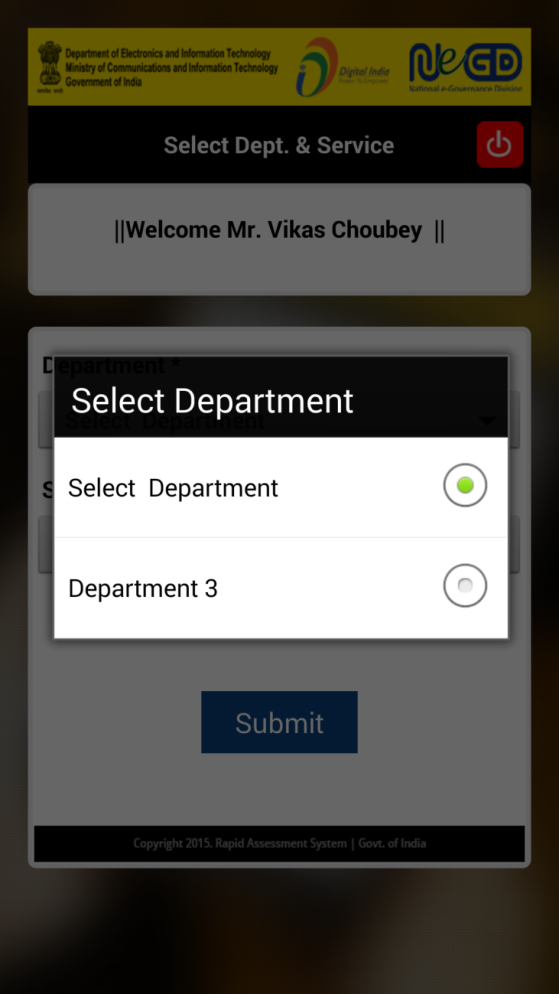 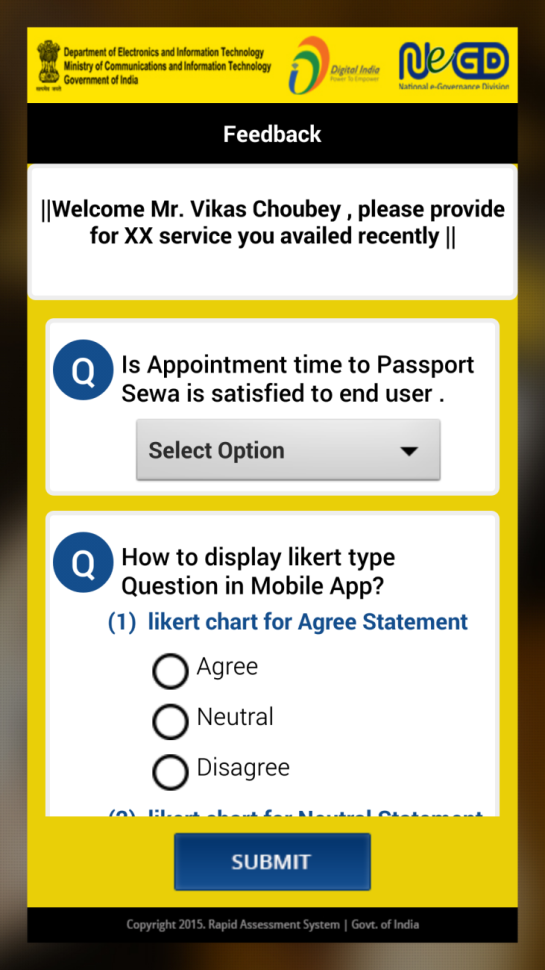 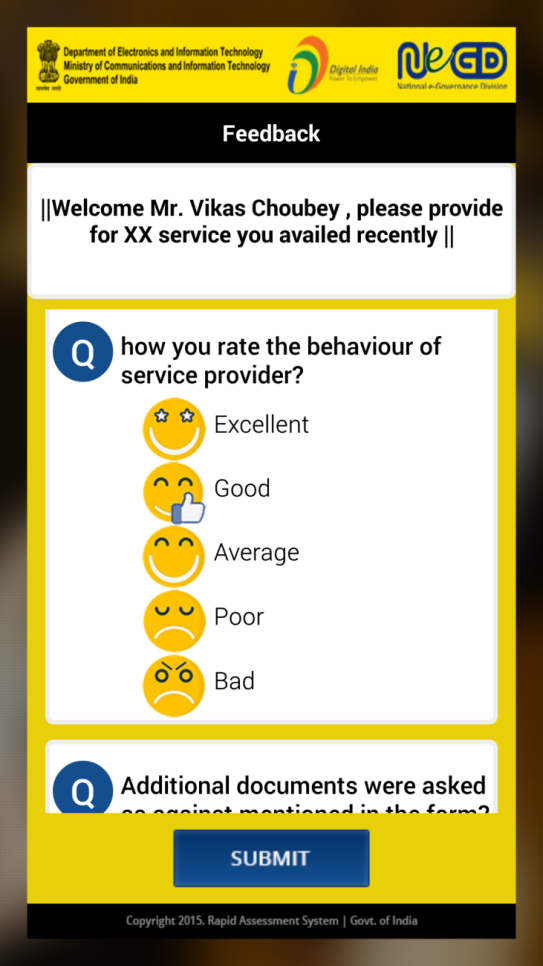 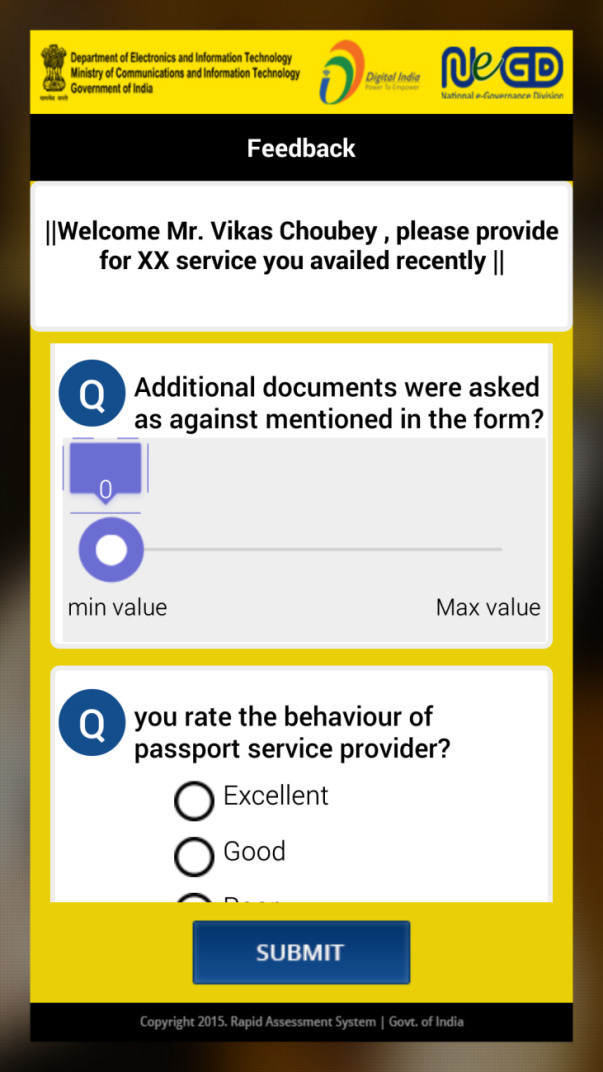 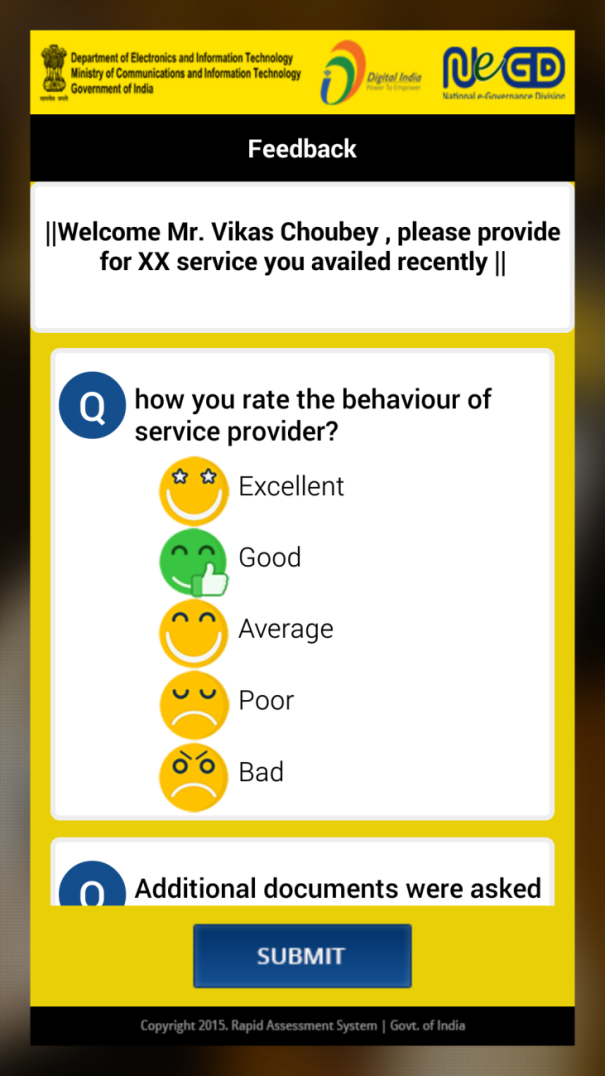 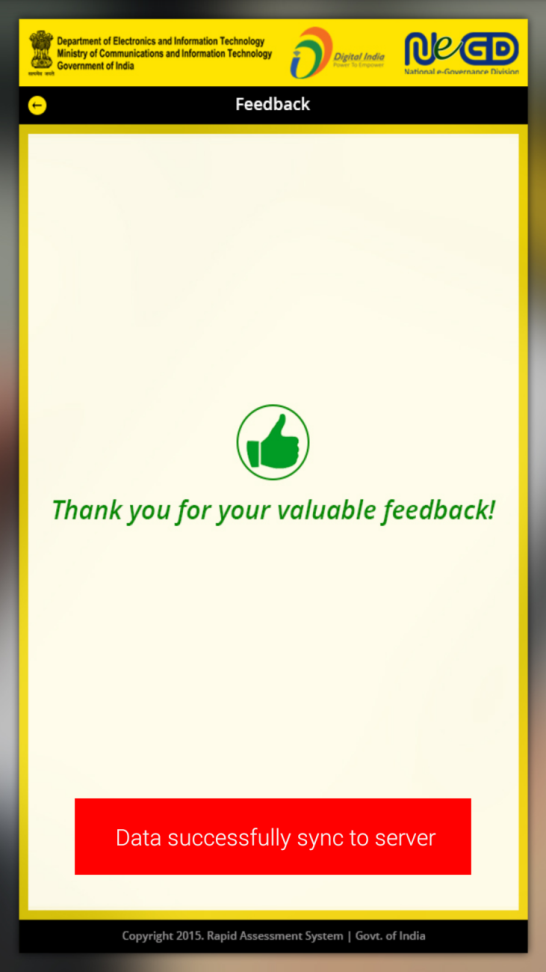 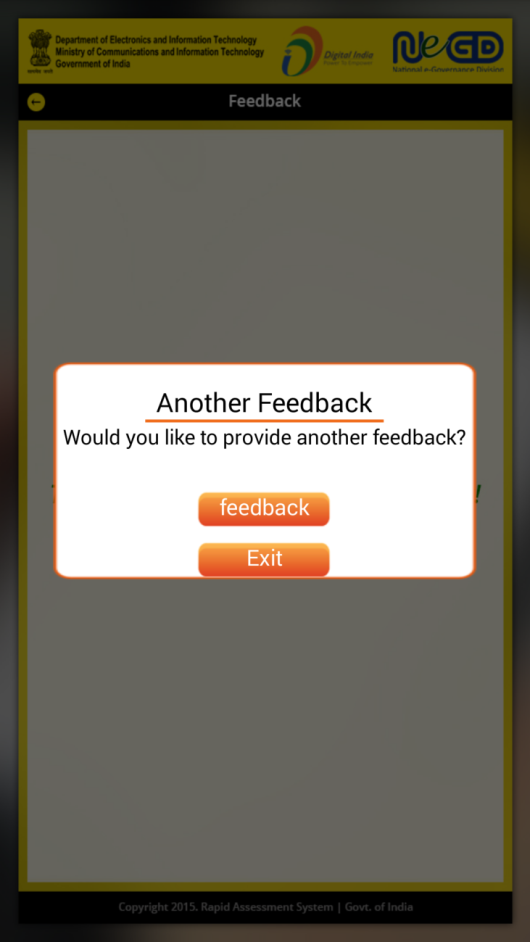 